ASSOCIAZIONE  CULTURALE  WILD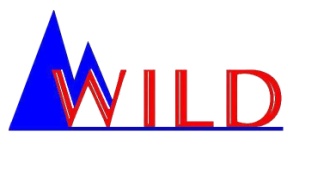 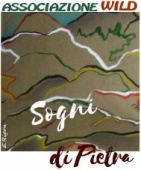 13011 Borgosesia via sorelle Calderini, 2 (VC) Italy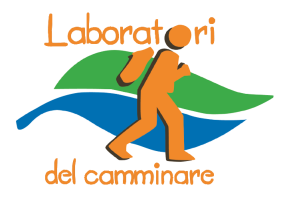 Fisc. 91018320027 - P. IVA 02572110027                                                        associazionewild@gmail.com      associazionewild@pec.itTel. WhatsApp: 366. 2843350    www.wildtrekking.orghttps://musicaltura-valsesia.webnode.it/https://sogni-di-pietra.webnode.it/https://www.facebook.com/wildtrekk/https://www.facebook.com/isognidiwild/...in quell’ orizzonte indefinito, tra realtà e fantasia, si vivranno emozioni sinora sconosciute …MONTE ZEDA, DOVE IL LAGO INCONTRA IL CIELOal chiar di lunaDescrizioneLo Zeda mt. 2156 si erge a confine tra la val Cannobina e il Parco Nazionale Valgrande. Salendo la sua dorsale Est che conduce alla cima, si ha la sensazione di ergersi dal lago e andare incontro al cielo. Emozioni vibrano oltre l’immaginazione per esplodere increduli di fronte all’immenso panorama che si staglia dalle Alpi Marittime al Bernina, al Monte Rosa, ai Mischabel, al Cervino. Volgendo lo sguardo a levante, lo specchio del lago Maggiore e a ponente, tutto il territorio del Parco Nazionale con la selvaggia Valgrande.L’escursione è occasione per ricordare e prendere visione  delle assurde fortezze e opere stradali del genio militare che costituiscono la linea Cadorna progettata dal discutibile generale Cadorna a difesa da una impossibile invasione del nemico attraverso la neutrale Svizzera. .L’escursione inizia dal Passo Folungo a mt. 1369, si risale l’ampio tracciato della linea Cadorna, sino al bellissimo rifugio Pian Vadà (adibito a bivacco), che si raggiunge in circa h. 1,15 di comodo cammino su ampia carreggia. Si aggira il Monte Vadà su pianeggiante sentiero e in 15 minuti si perviene al colle da dove diparte la dorsale che conduce alla cima con h. 1,00 di gratificante salita. Escursione senza difficoltà è alla portata di tutti.Note tecnicheDifficoltà		E (Escursionistica) FacileTempo percorrenza	h. 2,30 in salita; h. 2,00 in discesaDislivello		mt. 787Abbigliamento 	non è necessario abbigliamento tecnico, ma si consiglia pedule da trekking, giacca antivento, cappello, guantiAttrezzatura 		utili bastoncini da trekking, non dimenticare torcia elettrica frontale
Quota partecipazione €. 20,00La quota comprende:Accompagnamento guida; Assicurazione R.C.La quota non comprende:Trasferimenti per e da PiancavalloTutto quanto non previsto nella quota comprende.RITROVO 		SABATO 6 GIUGNO		 Ore 16,00		Piancavallo (Centro auxologico)CHIUSURA ISCRIZIONI  4 giugno   * DISPONIBILITA’ AD ORGANIZZARE SERVIZIO CAR-SHARINGSE SEI INTERESSATO, ISCRIVITI MEZZO EMAIL O WHATS APP associazionewild@gmail.comTel. Whats App 366. 2843350 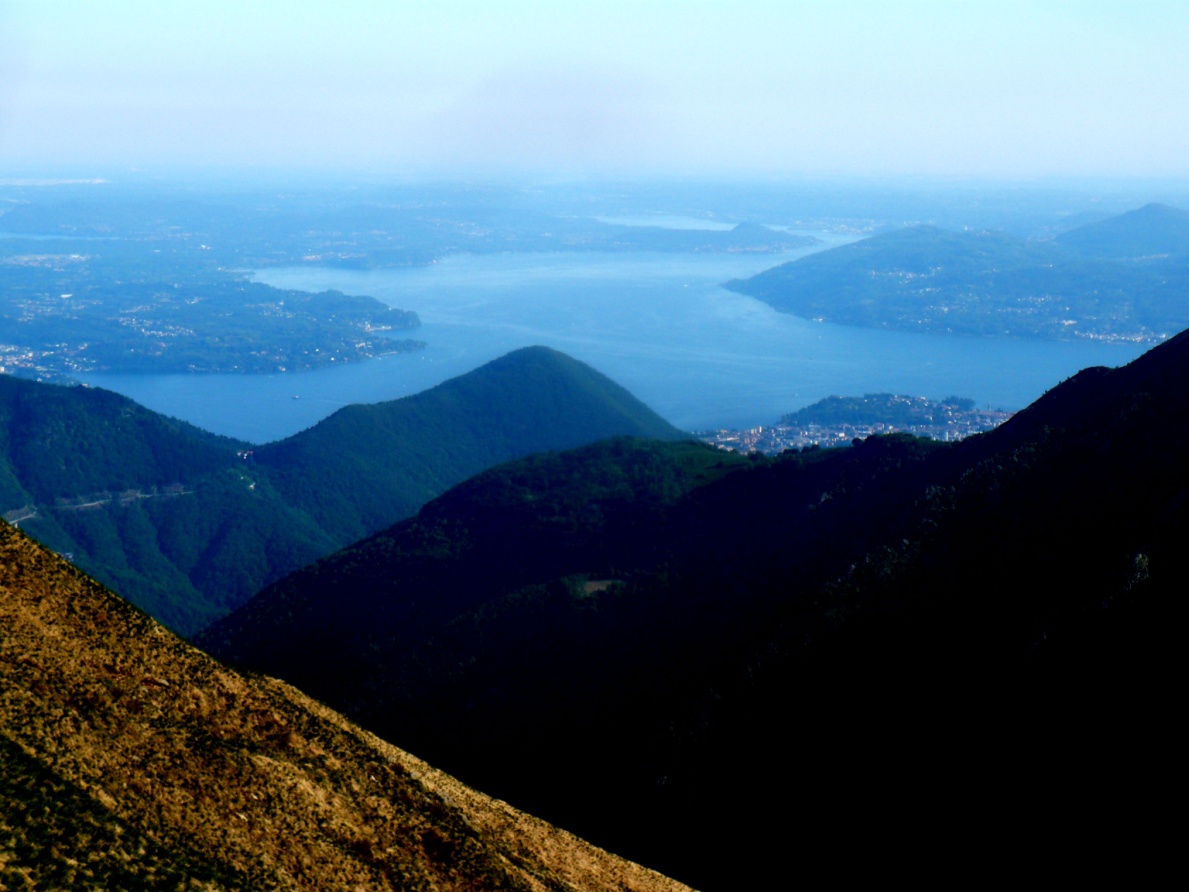 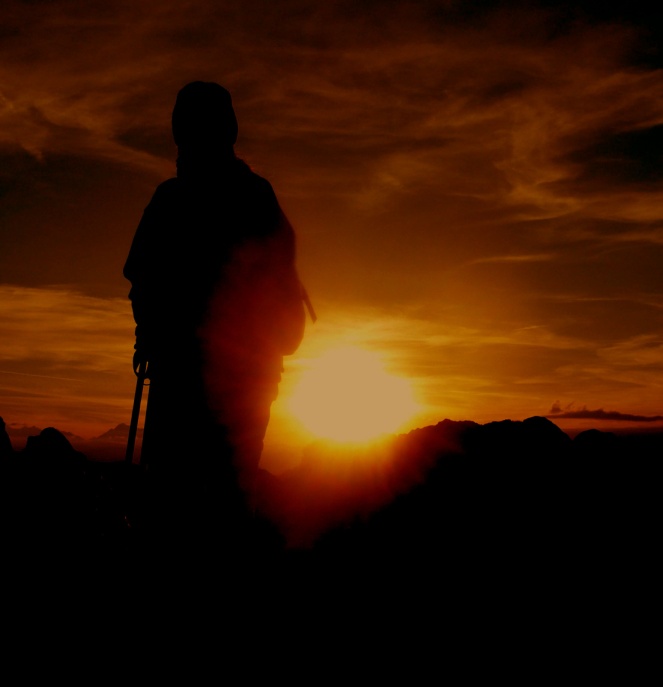 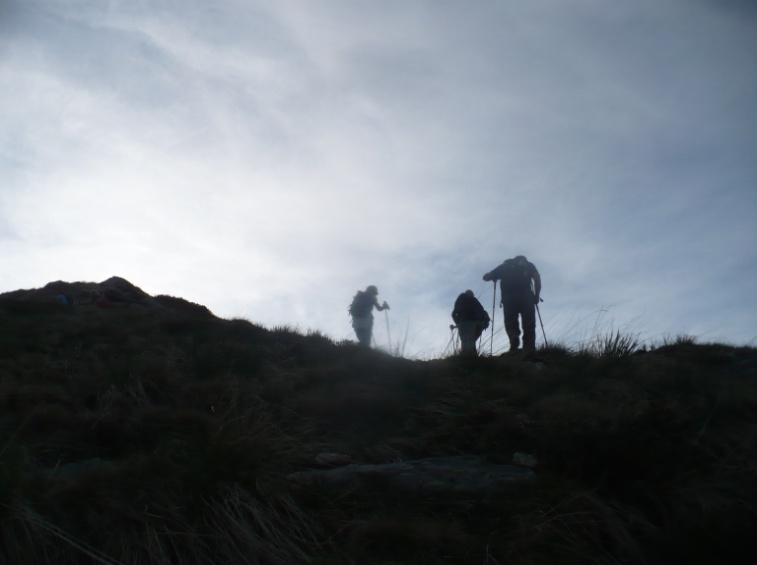 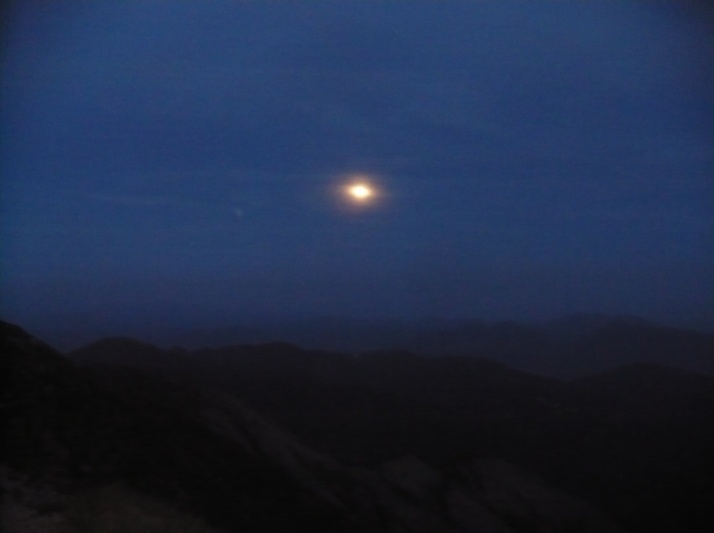 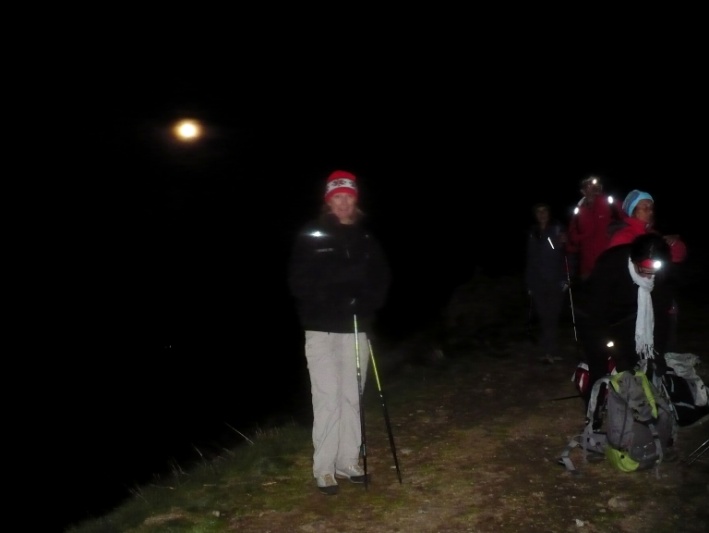 